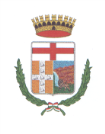 AUTOCERTIFICAZIONE PER L’ASSEGNAZIONE DEL CONTRIBUTO RELATIVO AL BENEFICIO DEL  TRASPORTO GRATUITO STUDENTI PENDOLARI  PER L’ANNO  SCOLASTICO 2023/2024
AL COMUNE DI CAPRI LEONEUFFICIO SERVIZI SCOLASTICIAI SENSI DEL D.P.R. 445/2000 – ARTT. 46 E 47 – consapevole delle sanzioni civili e penali a cui va incontro in caso di dichiarazioni mendaci, formazione di atti falsi o esibizione di atti contenenti dati non corrispondenti a verità (art. 76 D.P.R. 445/2000), dichiara sotto la propria responsabilità che tutte le informazioni e le dichiarazioni fornite di seguito corrispondono a verità.Il sottoscritto ______________________________ Nato a_________________________________________Prov____Il________________ residente in Capri Leone in via ______________________________________________n._____recapito telefonico_____________________________________________ e mail_______________________________C.F._________________________________Nella qualità di □  genitore o esercente la potestà parentale□  studente maggiorenneCHIEDEAi sensi della L.R. 24/73 e s.m.i. e della L.R. 10/2019, il rimborso totale delle spese sostenute per il trasporto per la frequenza scolastica per l’anno scolastico 2023/24 relativa ai sottoelencati periodi:mesi di:  □ Settembre 2023   □ Ottobre 2023     □ Novembre 2023   □ Dicembre 2023	  □ Gennaio 2024    □ Febbraio 2024   □ Marzo 2024          □ Aprile    □ Maggio	      □ Giugno 2024per una spesa complessiva di €.________________A tal fine DICHIARA□ Che il proprio figlio/a ____________________________ nato  a__________________________ il___________□ Che il sottoscrittoPer l’anno scolastico 2023/24 è stato iscritto alla classe _____ della Sez.______dell’Istituto ___________________________________ sito nel Comune di ___________________________________________e che per raggiungere l’Istituto scolastico ha dovuto utilizzare il mezzo pubblico______________________________ della Ditta_________________________________ per la tratta________________________________________________DICHIARA altresìDi essere in possesso dei requisitiChe gli importi indicati sui titoli di viaggio sono già decurtati del CONTRIBUTO  STATALE (Bonus trasporti)Alla presente istanza si allegano (A PENA ESCLUSIONE):Fotocopia del documento di riconoscimento Fotocopia del dell’ISEE in corso di validitàORIGINALI abbonamenti o biglietti da viaggio;Copia del documento IBAN che non sia di  libretto postale e che sia intestato o cointestato al richiedente.MOD 10 – Modulo consenso al trattamento dei dati personaliFIRMA                                                                                                                  _________________________MODULO DI CONSENSO DELL’INTERESSATO(I l Reg. Ue 2016/679 prevede che questo documento sia un documento a sé)Acconsento al trattamento dei miei dati personali da parte di Vostro Ente allo scopo di cui all’istanza allegata prot. n._____  del _________Dichiaro di avere preso  visione dell’informativa privacy ai sensi e per gli effetti di cui all’art. 13-14, Reg UE 2016/679.Depositata presso l’ ufficio  servizi sociali ;Pubblicata sul sito istituzionale del Comune al link   httn://www.comune.caprileonc.nte.it/privacy/Sono consapevole  e informato del diritto di potere revocare in qualsiasi momento e per qualsiasi ragione il consenso› utilizzando il “Modulo recesso dell’ interessato”Data__________________FIRMANome e cognomeNato il laResidente aCodice fiscaleTelefonoEmail